ПРИНЯТО На общем собрании работников МБДОУ д\с № 17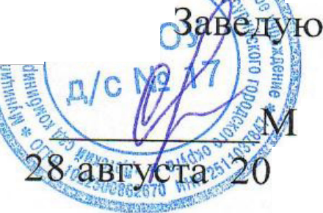 28 августа 2017 г.Положение по охране трудаМуниципального бюджетного дошкольного образовательного учреждения «Детский сад комбинированного вида № 17» г.Уссурийска Уссурийскогогородского округа1. Общие положенияНастоящее положение разработано для МБДОУ д/с № 17 (далее - Учреждение) в целях реализации статьи 8 Федерального закона «Об основах охраны труда в Российской Федерации» от 17 июля 1999г. №181-ФЗ, согласно приказу Минобразования РФ от 11 марта 1998г. №662 «О службе охраны труда образовательного учреждения», Типового положения о службе охраны труда образовательного учреждения высшего, среднего и начального профессионального образования системы Минобразования России.Законодательной и нормативной основой деятельности охраны труда и безопасности жизнедеятельности в Учреждения являются Конституция РФ, Основы законодательства РФ об охране труда, постановления Правительства РФ и Минтруда России, государственная система стандартов безопасности труда (ССБТ), стандартные правила и норм (СанПиН), а также нормативны правовые акты по охране труда, приказы, распоряжения Минобразования России и настоящее Положение.Главной целью организации работы по охране труда и безопасности жизнедеятельности Учреждения является сохранение жизни и здоровья воспитанников и работников в процессе трудового и образовательное процесса.Учреждение в пределах своей компетенции обеспечивает права ребенка на:охрану жизни и укрепление физического и психического здоровья;защиту от всех форм физического и психического насилия;уважение его человеческого достоинства;Управление работой по охране труда и безопасности жизнедеятельности в Учреждении осуществляет заведующий.Непосредственную организацию работы по охране труда и безопасности жизнедеятельности в Учреждении осуществляет ответственный по охране труда, обеспечивающий проведение в жизнь мероприятий поохране туда и безопасности жизнедеятельности, устанавливающий круг обязанностей работников по охране труда и технике безопасности, контролирующий ведение обязательной документации.Ответственный по охране труда подчиняется непосредственно заведующему Учреждения.Ответственным по охране труда назначается лицо, имеющее свидетельство об окончании курсов обучения и повышения квалификации по охране труда. Заведующий Учреждения организует для ответственного по охране труда периодическую проверку знаний один раз в три года, а для вновь принятого — в течение месяца проверку знаний в установленном порядке в соответствии с должностными обязанностями.Ответственный по охране труда осуществляет свою деятельность во взаимодействии с комиссией по охране труда, комиссией по расследованию несчастных случаев, с государственными органами надзора и контроля, профсоюзным комитетом Учреждения.Срок действия данного Положения не ограничен. Данное Положение действует до принятия нового. Изменения и дополнения в настоящее Положение вносятся с учетом мнения трудового коллектива, обсуждаются и принимаются на его общем собрании.Основные задачи работы по охране труда и безопасности жизнедеятельности в УчрежденияОбеспечение выполнения требований правовых локальных актов и нормативно-технических документов по созданию здоровых и безопасных условий труда и образовательного процесса.Организация работы по обеспечению выполнения работниками требований охраны труда.Организация и проведение профилактической работы по предупреждению травматизма среди воспитанников и работников Учреждения, профессиональных заболеваний, обусловленных производственными факторами, а также работы по улучшению условий труда.Предотвращение несчастных случаев с воспитанниками и работниками во время организации образовательного процесса, дорожно - транспортного и бытового травматизма.Соблюдение требований нормативных документов по пожарной безопасности, защите окружающей среды и действиям в чрезвычайных ситуациях.Обеспечение безопасности эксплуатации зданий и сооружений, используемых в образовательном процессе, оборудования, приборов и технических средств обучения.Охрана и укрепление здоровья воспитанников и работников, создание оптимального сочетания режимов труда, обучения и отдыха.Контроль за соблюдением работниками и работодателем законодательства и иных нормативных правовых актов по охране труда, коллективного договора, соглашения по охране труда и пр.Оперативный контроль над состоянием охраны труда и организацией образовательного процесса в Учреждении.Планирование и организация мероприятий по охране труда, составление отчетности по установленным формам, ведение обязательной документации.Организация пропаганды по охране труда и безопасности жизнедеятельности в Учреждении.Информирование и консультирование работников Учреждения по вопросам охраны труда и безопасности жизнедеятельности.Организация проведения инструктажей, обучения, проверки знаний по охране труда и безопасности жизнедеятельности работников Учреждения.Основные функции работы по охране труда и безопасности жизнедеятельности в УчрежденииОбщее собрание работников Учреждения:рассматривает перспективные вопросы охраны труда и обеспечения жизнедеятельности работников и воспитанников, принимает программы практических мер по улучшению и оздоровлению условий организации образовательного процесса;заслушивает заведующего Учреждения, ответственного по охране труда, председателя профсоюзного комитета о выполнении соглашений, плана работы по охране труда и безопасности жизнедеятельности работников и воспитанников.Заведующий Учреждения:организует работу по созданию и обеспечению условий проведениеобразовательного процесса в соответствии с действующим законодательством о труде,	межотраслевыми и ведомственныминормативными документами , локальными актами по охране труда и Уставом Учреждении;обеспечивает	безопасную	эксплуатацию инженерно-техническихкоммуникаций, оборудования, принимает меры по приведению их в соответствии с действующими стандартами, правилами и нормами по охране труда, своевременно организует осмотры и ремонт здания Учреждения;назначает приказом ответственных лиц за соблюдение требований охраны труда во всех помещениях Учреждения;утверждает должностные обязанности по обеспечению безопасности жизнедеятельности для педагогических работников и инструкций по охране труда для всех работников Учреждения (по профессиям и видам работ);принимает меры по внедрению предложений членов коллектива, направленных на дальнейшее улучшение и оздоровление условий организации образовательного процесса и охраны труда работников ;выносит на обсуждение педагогического совета, общего собрания работников вопросы организации работы по охране труда в Учреждения;отчитывается на общем собрании работников о состоянии охраны труда, выполнении мероприятий по оздоровлению работников и воспитанников, улучшению условий образовательного процесса, а также принимаемых мерах по устранению выявленных недостатков;организует обеспечение работников Учреждения спецодеждой и другими средствами индивидуальной защиты в соответствии с действующими типовыми нормативами и инструкциями;поощряет работников Учреждения за активную работу по созданию и обеспечению здоровых и безопасных условий при организации образовательного процесса, а также привлечение к дисциплинарной ответственности лиц, виновных в нарушении законодательства о труде, правил и норм по охране труда;оформляет приём новых работников только при наличии положительного заключения медицинского учреждения, контролирует своевременное проведение диспансеризации работников и воспитанников;обеспечивает выполнение нормативных документов по охране труда, предписаний органов управления образованием, государственного надзора и технической инспекции труда;немедленно сообщает о несчастном случае в вышестоящий орган образования города, родителям (законным представителям) пострадавшего ребёнка, принимает все возможные меры к устранению причин, вызвавших несчастный случай, обеспечивает необходимые условия для проведения своевременного и объективного расследования согласно действующим положениям;заключает и организует совместно с профсоюзным комитетом выполнение ежегодных соглашений по охране труда, подводит итоги выполнения соглашения по охране труда один раз в полугодие;утверждает по согласованию с профсоюзным комитетом Учреждения инструкции по охране труда для работников, в установленном порядке организует пересмотр и обновление инструкций;планирует в установленном порядке периодическое обучение работников Учреждения по вопросам обеспечения безопасности жизнедеятельности на краткосрочных курсах и семинарах;принимает меры совместно с профсоюзным комитетом, родительской общественностью по улучшению организации питания, созданию условий для качественного приготовления пищи, организации питания воспитанников;запрещает проведение образовательного процесса при наличии опасных условий для здоровья воспитанников или работников;определяет финансирование мероприятий по обеспечению безопасности жизнедеятельности, производит оплату больничных листов нетрудоспособности и доплату лицам, работающим в неблагоприятных условиях труда.Ответственный по охране труда Учреждения:организует работу по соблюдению в образовательном процессе норм и правил охраны труда, выявлению опасных и вредных производственных факторов;обеспечивает контроль над безопасностью используемых в образовательном процессе оборудования, приборов, технических и наглядных средств обучения;разрешает проведение образовательного процесса с воспитанниками при наличии оборудованных для этих целей учебных помещений, отвечающих правилам и нормам безопасности жизнедеятельности и принятых по акту в эксплуатацию;организует своевременное и качественное проведение паспортизации помещений Учреждения;организует разработку и периодический пересмотр не реже одного раза в пять лет инструкций по охране труда (по профессиям и видами работ);проводит вводный инструктаж по охране труда с вновь поступающими на работу лицами, инструктаж на рабочем месте с сотрудниками, оформляет проведение инструктажа в журнале;выявляет обстоятельства несчастных случаев, происшедших с работниками, воспитанниками;обеспечивает соблюдение требований охраны труда при эксплуатации основного здания Учреждения и других построек технологического энергетического оборудования, осуществляет их периодический осмотр и организует текущий ремонт;в установленном порядке ведет обязательную документацию по охране труда;осуществляет ежедневный контроль:за выполнением мероприятий соглашения по охране труда, мероприятий по устранению причин вызвавших несчастный случай, и других мероприятий, направленных на создание здоровых и безопасных условий труда;выполнением требований законодательных и иных нормативных правовых актов по охране труда;доведением до сведения работников Учреждения вводимых в действие новых законодательных и иных нормативных правовых актов по охране труда;соблюдением установленного порядка проведения аттестации рабочих мест по условиям труда и паспортизации учебных помещений, выполнение заключений по протоколам замеров параметров опасных и вредных факторов;своевременным проведением необходимых испытаний и технических освидетельствований оборудования, машин и механизмов;и качественным проведением обучения, проверки знаний и всех видов инструктажей по охране труда работников Учреждения;соблюдением установленного порядка расследования и учет несчастных случаев, организацией хранения актов ф. Н-1, ф. Н-2, других материалов расследования несчастных случаев с работниками и воспитанниками;-правильным расходованием средств, выделяемых на выполнение мероприятий по охране труда;соблюдением установленного порядка предоставления льгот лицам, занятым на работах с вредными и опасными условиями труда;выполнением заведующего Учреждения предписаний органов государственного надзора, ведомственного контроля.информирует работников от лица заведующего Учреждения о состоянии условий охраны труда, принятых мерах по защите от воздействия опасных факторов на рабочих местах;организует соблюдение требований пожарной безопасности зданий и сооружений, следит за исправностью средств пожаротушения;обеспечивает помещения Учреждения оборудованием и инвентарем, отвечающим требованиям правилам и нормам безопасности жизнедеятельности, стандартам безопасности труда;организует проведение ежегодных измерений сопротивления изоляции электроустановок и электропроводки, заземляющих устройств, периодических испытаний и освидетельствований водоногревательных приборов, замер освещенности Учреждения в соответствии с правилами и нормами по обеспечению безопасности жизнедеятельности;-выдаёт согласно заявке спецодежду и другие средства индивидуальной защиты для работников Учреждения;обеспечивает учет, хранение противопожарного инвентаря, спецодежды и индивидуальных средств защиты;осуществляет ежедневный контроль.Старшая медицинская сестра Учреждения:проводит профилактическую работу по предупреждению травматизма и снижению заболеваемости работников и воспитанников;обеспечивает текущий контроль за санитарно-гигиеническим состоянием помещений в соответствии с требованиями норм и правил безопасности жизнедеятельности.Комиссия по охране труда Учреждения:создается в Учреждении в начале учебного года; в ее состав входят на паритетной основе представители работодателя, профсоюзного комитета Учреждения;члены комиссии выполняют свои обязанности на общественных началах, без освобождения от основной работы;организует совместные действия работодателя и работников по обеспечению требований по охране труда, предупреждению производственного и детского травматизма, профессиональных заболеваний;проводит проверки условий и охраны труда на рабочих местах, организации охраны жизни и здоровья воспитанников и работников во время образовательного процесса;контролирует выполнение соглашения по охране труда, комплексного плана улучшения условий, охраны труда и санитарно-оздоровительных мероприятий;информирует работников на общем собрании коллектива о результатах проверок;собирает, разрабатывает и выносит на рассмотрение общего собрания работников предложения и рекомендации по улучшению условий труда для внесения изменений и дополнений в коллективный договор, соглашение по охране труда и пр.Комиссия по расследованию несчастных случаев Учреждения:создается в Учреждении в случае необходимости. В ее состав входит ответственный по охране труда, представители работодателя и профсоюзного комитета Учреждения. Председателем комиссии по расследованию несчастных случаев является ответственный по охране труда Учреждения;выявляет и опрашивает очевидцев происшествия, лиц, допустивших нарушения нормативных требований по охране труда, жизни и здоровья детей, получает необходимую информацию от работодателя и по возможности — объяснения от пострадавшего;устанавливает на основании собранных документов и материалов обстоятельства и причины несчастного случая,квалифицирует несчастный случай как несчастный случай на производстве или как несчастный случай, не связанный с производством;определяет лиц, допустивших нарушения техники безопасности, охраны труда, охраны жизни и здоровья детей, законов и иных нормативно-правовых актов;определяет меры по устранению причин и предупреждению несчастных случаев в Учреждении.Председатель профсоюзного комитета Учреждения:организует общественный контроль за состоянием безопасности жизнедеятельности в Учреждении, деятельностью администрации по созданию и обеспечению здоровых условий, быта и отдыха работников и воспитанников;принимает участие в разработке перспективных и текущих планов работы по охране труда в Учреждении, инструкций по обеспечению безопасности жизнедеятельности воспитанников и работников, подписывает их и способствует их реализации;контролирует выполнение коллективных договоров, соглашений по улучшению условий и охраны труда;осуществляет защиту социальных прав работников и воспитанников Учреждения;проводит анализ травматизма и заболеваемости в Учреждении, участвует в разработке и реализации мероприятий по их предупреждению и снижению;представляет интересы членов профсоюза в совместной с администрацией комиссии по охране труда, включая и участие в расследовании несчастных случаев;участвует в проведении совместно с уполномоченными лицами по охране труда профсоюзов или трудового коллектива проверок, обследовании технического состояния здания, сооружений, оборудования на соответствие их требованиям, правилам и нормам охраны труда, эффективности работы вентиляционных систем, санитарно-технических устройств, средств коллективной и индивидуальной защиты .Старший воспитатель Учреждения:контролирует выполнение педагогическими работниками возложенных на них обязанностей по обеспечению безопасности жизнедеятельности воспитанников;участвует в проведении административно-общественного контроля по вопросам обеспечения безопасности жизнедеятельности в Учреждении, в расследовании несчастных случаев, происшедших с работниками или воспитанниками;определяет методику, порядок обучения правилам дорожного движения, поведения на улице, в быту, пожарной безопасности.несет ответственность за организацию образовательного процесса с воспитанниками в строгом соответствии с нормами и правилами охраны труда, нормами СанПиН;оказывает методическую помощь педагогическим работникам по вопросам обеспечения охраны жизни и здоровья воспитанников, предупреждения травматизма и других несчастных случаев, организует их инструктаж;контролирует соблюдение и принимает меры по выполнению санитарногигиенических норм и требований, правил по охране труда, пожарной безопасности при проведении образовательного процесса с воспитанниками вне Учреждении;организует с	воспитанниками	и	их	родителями (законнымипредставителями) мероприятия по предупреждению травматизма, дорожно - транспортных происшествий, несчастных случаев, происходящих на улице, воде, в быту и т.д.;осуществляет организацию безопасности и контроль состояния рабочих мест, учебного оборудования, наглядных пособий, спортивного инвентаря, технических средств обучения;не допускает проведение учебных занятий, работы кружков внеоборудованных	для этих целей	и	не	принятых в	эксплуатациюпомещениях, а воспитанников — к проведению занятий или работ без предусмотренной спецодежды и других средств индивидуальной защиты;контролирует оснащение учебного помещения противопожарным имуществом, медицинскими и индивидуальными средствами защиты, а каждого рабочего места — инструкцией;вносит предложения по улучшению и оздоровлению условий организации образовательного процесса (для включения их в соглашение по охране труда), а также доводит до сведения заведующего Учреждения обо всех недостатках в обеспечении образовательною процесса, снижающих жизнедеятельность и работоспособность работников, воспитанников (заниженность освещения, шум аппаратуры);немедленно сообщает заведующему Учреждения, профсоюзному комитету о каждом несчастном случае, происшедшем с воспитанником;несет ответственность в соответствии с действующим законодательством о труде за несчастные случаи, происшедшие с воспитанниками во время образовательного процесса в результате нарушения норм и правил охраны труда.Педагогические работники Учреждения:обеспечивают безопасное проведение образовательного процесса;организуют обучение воспитанников правилам безопасного поведения на улице, дороге, в быту и пр. в рамках образовательной программы;принимают меры по устранению причин, несущих угрозу жизни и здоровью воспитанников и работников в помещениях и на территории Учреждения;оперативно извещают заведующего Учреждения о каждом несчастном случае с воспитанником, работником, принимают меры по оказанию первой доврачебной помощи;вносят предложение по улучшению и оздоровлению условий организации образовательного процесса в Учреждении, доводят до сведения заведующего, ответственного по охране труда о всех недостатках в обеспечении образовательного процесса, снижающих жизнедеятельность и работоспособность организма воспитанников;несут ответственность за сохранение жизни и здоровья воспитанников во время образовательного процесса;осуществляют постоянный контроль за соблюдением правил охраны труда и техники безопасности на рабочем месте.Права работников, осуществляющих работу по охране труда и безопасности жизнедеятельности в Учреждении4.1. Ответственный по охране труда имеет право:проверять состояние условий и охраны труда в Учреждении и представлять заведующему Учреждения обязательные для исполнения предписания установленной формы. При необходимости привлекать к проверкам специалистов из структурных подразделений по согласованию с заведующим;запрещать эксплуатацию машин, оборудования, проведение работ и учебного процесса на местах, где выявлены нарушения нормативных правовых актов по охране труда, создающие угрозу жизни и здоровью работников или воспитанников с последующим уведомлением заведующего Учреждения;запрашивать и получать от заведующего Учреждения материалы по вопросам охраны труда, требовать письменные объяснения от лиц, допустивших нарушения нормативных правовых актов по охране труда;вносить предложения заведующему Учреждения об отстранении от работы лиц, грубо нарушающих правила, нормы и инструкции по охране труда;принимать участие в рассмотрении и обсуждении состояния охраны труда в Учреждении на заседаниях профсоюзного комитета, общих собраниях работников ;вносить заведующему Учреждения предложения о поощрении отдельных работников за активную работу по созданию безопасных условий труда и образовательного процесса, а также о привлечении в установленном порядке к дисциплинарной, материальной и уголовной ответственности виновных в нарушении законодательных и иных нормативных правовых актов по охране труда;4.2 Комиссия по охране труда имеет право:контролировать соблюдение заведующего Учреждения законодательства по охране труда;проводить экспертизу условий труда и обеспечение безопасности работников, воспитанников;принимать участие в расследовании несчастных случаев в Учреждении и профессиональных заболеваний;получать информацию от заведующего об условиях и охране труда, а также о всех несчастных случаях и профессиональных заболеваниях в Учреждении;требовать приостановления работ в случаях угрозы жизни и здоровью работников;осуществлять проверку условий и охраны труда, выполнение обязательств по охране труда, предусмотренных коллективным договором и соглашениями по охране труда:принимать участие в рассмотрении трудовых споров, связанных с нарушением законодательства по охране труда, обязательств, предусмотренных коллективным договором и соглашениями по охране труда, а также изменениями условий труда.Комиссия по расследованию несчастных случаев имеет право:получать всю необходимую для расследования несчастного случая информацию от работодателя, очевидцев происшествия и по возможности объяснения пострадавшего в результате несчастного случая;- оказывать правовую помощь пострадавшим, их доверенным лицам и членам семей по вопросам порядка возмещения вреда, причиненному здоровью пострадавших;выносить независимое решение по результатам расследования.Работники имеют право:на рабочее место, соответствующее требованиям охраны труда;обязательное социальное страхование от несчастных случаев на производстве и профессиональных заболеваний в соответствии с федеральным законом;получения достоверной информации от работодателя, соответствующих государственных органов и общественных организаций об условиях и охране труда на рабочем месте, о существующем риске повреждения здоровья, а также мерах по защите от воздействия вредных и (или) опасных производственных факторов;отказ от выполнения работ в случае возникновении опасности для его жизни и здоровья вследствие нарушений требований охраны труда, за исключением случаев, предусмотренных федеральными законами, до устранения такой опасности;обеспечение средствами индивидуальной защиты в соответствии с требования охраны труда за счет средств работодателя;запрос о проведении проверки условий и охраны труда на его рабочем месте органами государственного надзора и контроля за соблюдением законодательства о труде и охране труда, работниками, осуществляющими государственную экспертизу условий труда, а также органами профсоюзного контроля за соблюдением законодательства о труде и охране труда;обращение в органы государственной власти РФ, субъектов РФ и органы местного самоуправления, к работодателю, а также в профессиональные союзы, их объединения, представительные органы по вопросам охраны труда;личное участие или своих представителей в рассмотрении вопросов, связанных с обеспечением безопасных условий труда на его рабочем месте, и расследовании происшедшего с ним несчастного случая на производстве или профессионального заболевания.Контроль и ответственность5.1. Контроль за деятельностью работников, осуществляющих работу по охране труда и безопасности жизнедеятельности в Учреждении, обеспечивают заведующий Учреждения, органы государственного надзора и контроля за соблюдением требований охраны труда.5.2.Ответственность за организацию работы по охране труда и безопасности жизнедеятельности несет заведующий Учреждения.5.3. Работники, выполняющие функции по обеспечению охраны труда и безопасности жизнедеятельности в Учреждении, несут ответственность:соблюдение установленных сроков расследования несчастных случаев;объективность выводов и решений, принятых ими по результатам проведенных расследований;достоверность представляемой информации;соответствие принятых решений действующему законодательству РФ.